«Одуванчики - цветы небывалой красоты!»Уронило солнцеЛучик золотой.Вырос одуванчик,Первый, молодой.У него чудесный,Золотистый цвет.Он большого солнцаМаленький привет(О. Высотская)     В начале лета, когда пригревает солнышко, появляются везде одуванчики. Они покрывают землю красивым ковром. Утром на солнечной полянке одуванчики раскрываются, а к вечеру жёлтые маленькие солнышки гаснут и закрываются.      Одуванчик – это многолетнее растение. Цветы можно встретить повсюду: на лугах, полях, на обочине дорог. Одуванчик имеет длинный стебель, ажурную жёлтую шапку, а когда со временем отцветают, их шапки становятся белыми, пуховыми, лёгкими, похожи на белый шар.      Воспитанникам и родителям группы «Капелька» в период самоизоляции, педагоги предложили нарисовать одуванчики, создать аппликацию, слепить из пластилина   на тему «Одуванчик». Дети совместно с родителями с удовольствием выполняли задания, мастерили, творили и фантазировали.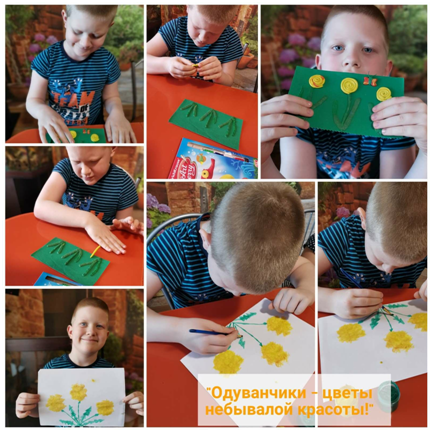                                                                                    Материал подготовили воспитатели:                                                                                                               Васильева А.А,  Батаева Т.Н.